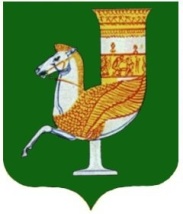 Р А С П О Р Я Ж Е Н И ЕАДМИНИСТРАЦИИ   МУНИЦИПАЛЬНОГО  ОБРАЗОВАНИЯ«САДОВСКОЕ СЕЛЬСКОЕ ПОСЕЛЕНИЕ»От 27.12. 2023г. № 44-р   с. Садовое Об утверждении Плана-графика закупок товаров, работ, услуг для обеспечения нужд муниципального образования «Садовское сельское поселение» на 2024 годВ соответствии со статьей 16  Федерального закона от 05.04.2013г.  № 44-ФЗ «О контрактной системе в сфере закупок товаров, работ, услуг для обеспечения  государственных и муниципальных нужд», постановлением Правительства Российской Федерации от 30.09.2019г.  № 1279 «Об установлении порядка формирования, утверждения планов-графиков закупок, внесения изменений в такие планы-графики, размещения планов-графиков закупок в единой информационной системе в сфере закупок, особенностей включения информации в такие планы-графики и требований к форме планов-графиков закупок и о признании утратившими силу отдельных решений Правительства Российской Федерации», руководствуясь Уставом муниципального образования «Садовское  сельское поселение»:1. Утвердить План – график закупок  товаров, работ, услуг  для обеспечения нужд муниципального образования «Садовское  сельское поселение» на 2024 год (Приложение ).        2. Разместить  План – график закупок  товаров, работ, услуг  для обеспечения нужд муниципального образования «Садовское  сельское поселение»  на 2024 год  в единой информационной системе – ЕИС (официальном сайте Российской Федерации для размещения информации  о закупках товаров, работ, услуг для обеспечения государственных и муниципальных нужд) по адресу: www.zakupki.gov.ru.        3. Разместить настоящее распоряжение на официальном сайте администрации  http://sadovskoe.ru/. в сети «Интернет».        4. Контроль за исполнением данного распоряжения оставляю за собой.        5. Распоряжение вступает в силу с момента его подписания. И.о.Главы МО «Садовское сельское поселение»                                                                               Э.Ю.Насуцев